	В апреле и начале мая 2024 года Контрольно-счетная комиссия Грайворонского городского округа провела предварительный контроль реализации инициативных проектов администрации округа в 2024 году.  Проведены обследования  выполненных  работ  по устройству спортивной площадки по ул. Новостроевская в с. Головчино и устройству детской и спортивной площадок на ул. Ленина, 10в в с. Почаево.	Работы выполняются согласно графику работ, утвержденному муниципальным контрактом, замечаний нет.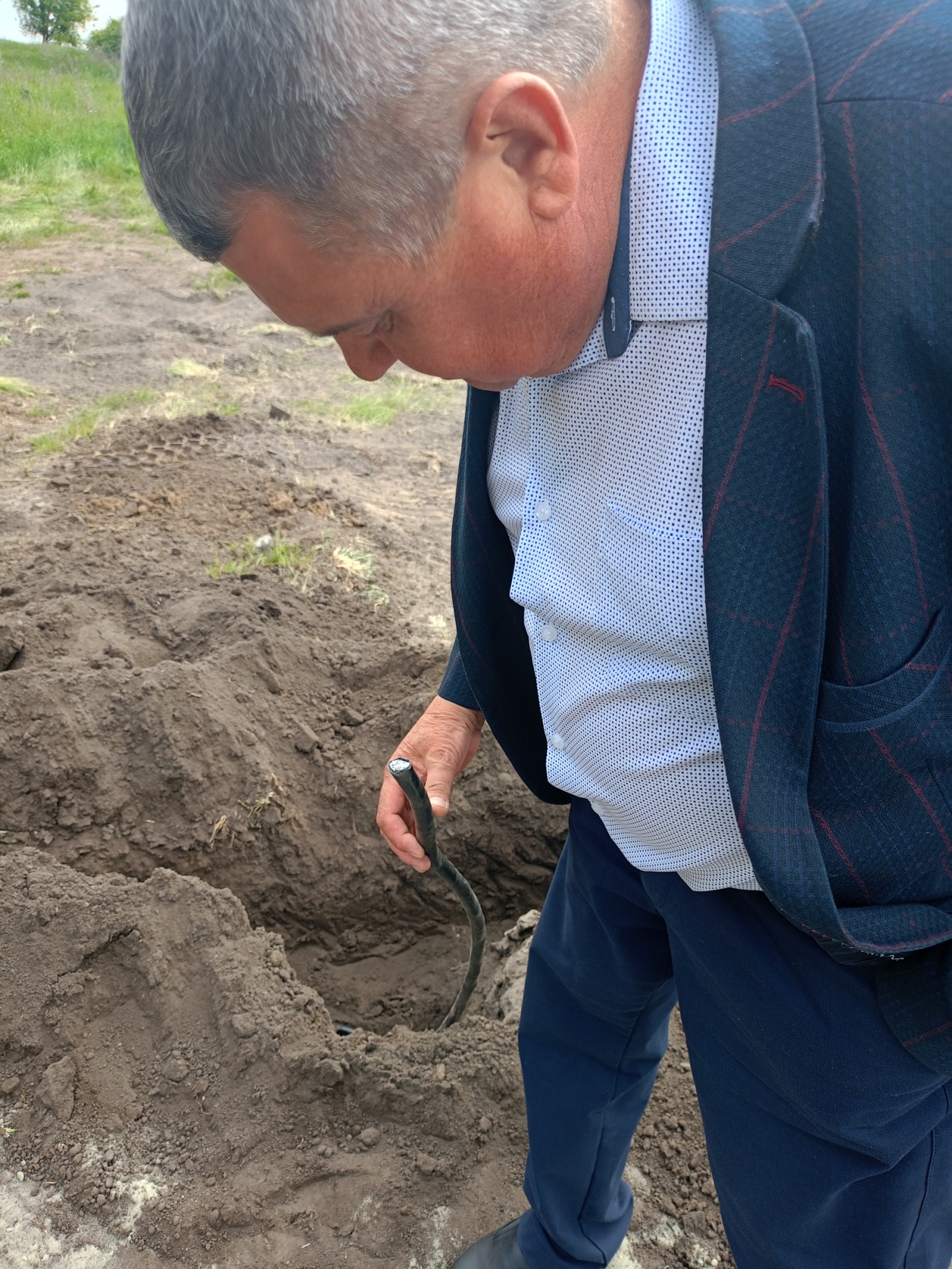 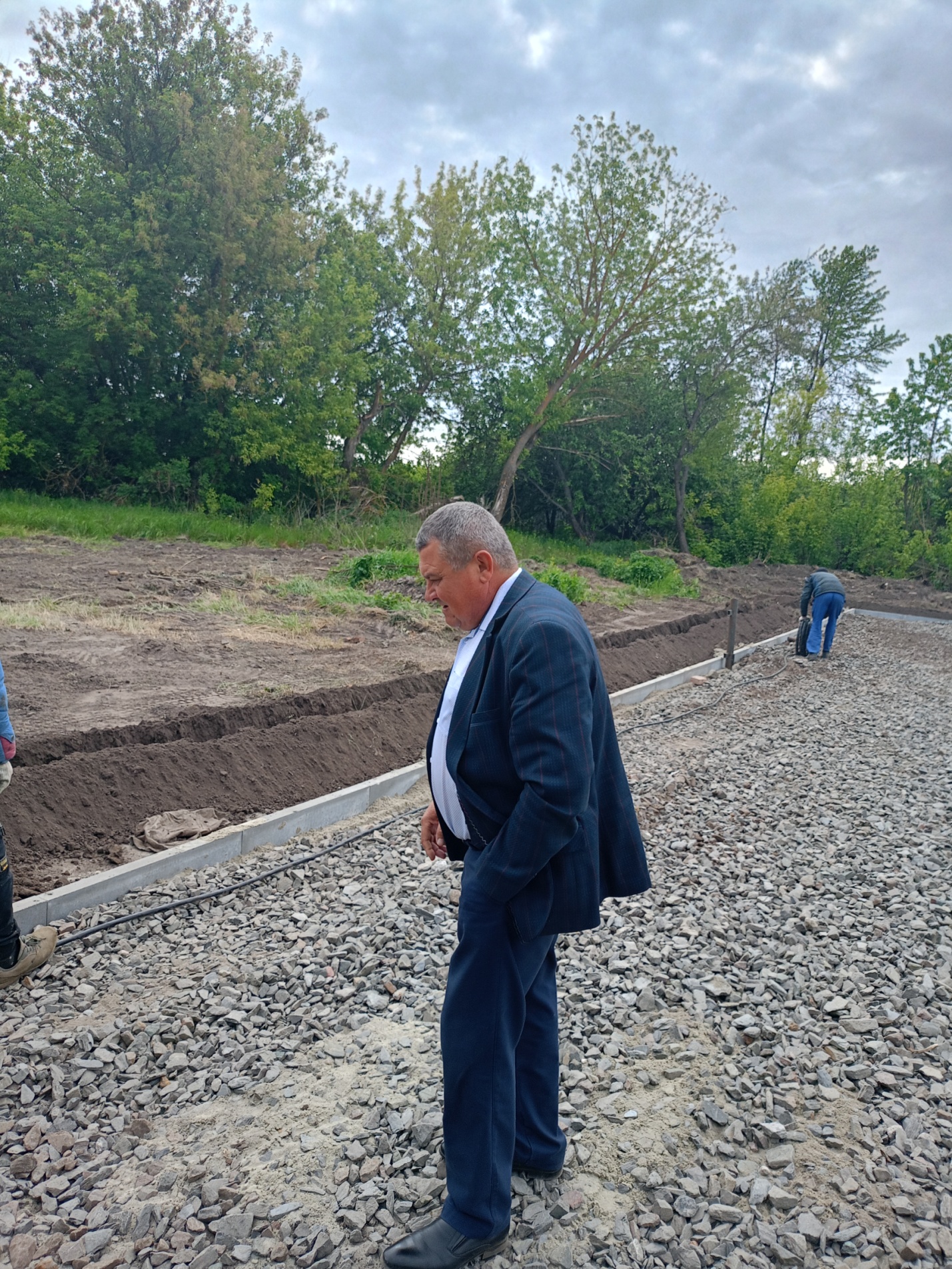 